READ MORE…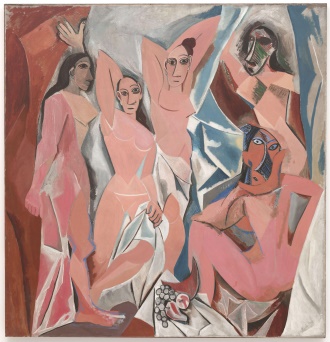 The Essential Pablo Picasso, Ingrid SchaffnerPicasso : the early years, 1892-1906Picasso Museum, Paris : The Masterpieces, Bernadac, Marie-LaureIn Montmartre, Picasso, Matisse and the Birth of Modernist Art, Sue RoeMatisse, Picasso – The Story of Their Rivalry and Friendship, Jack Flam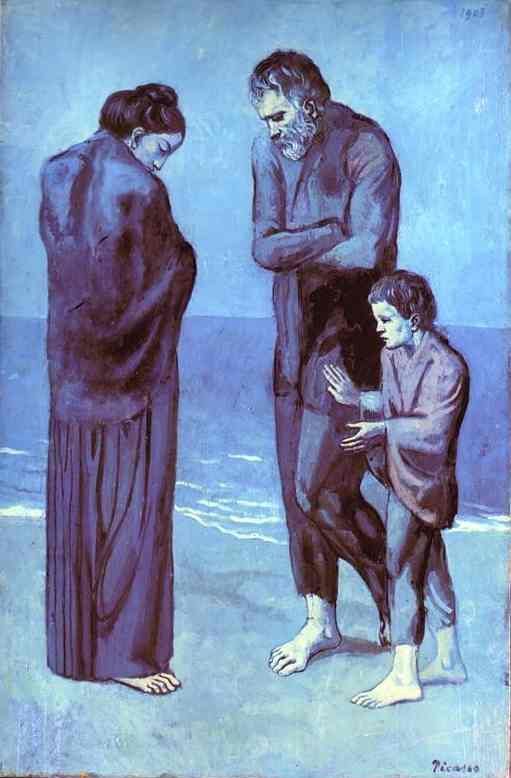 LEARN MORE…http://www.pablopicasso.orghttps://www.khanacademy.org/humanities/art-1010/early-abstraction/cubism/a/picassos-early-workhttp://www.wikiart.org/en/pablo-picassohttp://www.abcgallery.com/P/picasso/picasso.htmlSEE MORE…Washington, DCNational Gallery of Art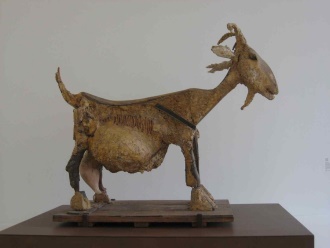 New YorkMuseum of Modern Art	Current exhibit – Picasso Sculpture through 2/7/16The Metropolitan Museum of ArtPennsylvania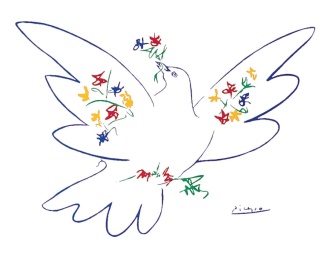 The Philadelphia Museum of Art 